В соответствии с Федеральным законом от 06.10.2003г. № 131-ФЗ «Об общих принципах местного самоуправления в Российской Федерации», статьи 18 Положения о Контрольно-счетной палате Дальнереченского городского округа, утвержденного решением Думы Дальнереченского городского округа от 29.11.2011г. № 95, заслушав отчет председателя Контрольно-счетной палаты Дальнереченского городского округа о деятельности Контрольно-счетной палаты Дальнереченского городского округа за 2018 год, Дума Дальнереченского городского округаРЕШИЛА: 1. Отчет о деятельности Контрольно-счетной палаты Дальнереченского городского округа за 2018 год принять к сведению (Приложение).        2. Разместить отчет о деятельности Контрольно-счетной палаты Дальнереченского городского округа за 2018 год на официальном сайте Дальнереченского городского округа.         3. Настоящее решение вступает в силу со дня его принятия.Глава Дальнереченского городского округа                                                                                А.А. Павлов                                                                                                 Приложение                                                                                                 к решению ДумыДальнереченского городского округа                                                                                                 от 26 февраля 2019  г.   № 19Отчет о деятельности Контрольно-счетной палаты Дальнереченского городского округа за  2018  годНастоящий ежегодный отчёт о деятельности Контрольно-счетной палаты Дальнереченского городского округа (далее – Отчет) подготовлен на основании требований статьи 19 Федерального закона от 07.02.2011 № 6-ФЗ «Об общих принципах организации и деятельности контрольно-счетных органов субъектов Российской Федерации и муниципальных образований» (далее - Федеральный закон № 6-ФЗ),  статьи 18 муниципального правового акта Дальнереченского городского округа от 29.11.2011 № 95 «Положение о Контрольно-счетной палате Дальнереченского городского округа» (далее - Положение о Контрольно-счетной палате).В Отчете представлены основные итоги деятельности Контрольно-счетной палаты Дальнереченского городского округа (далее – Контрольно-счетная палата) по реализации задач, возложенных на органы внешнего муниципального финансового контроля, в том числе информация о результатах проведённых контрольных и экспертно-аналитических мероприятий, о принятых мерах по устранению выявленных нарушений и недостатков.Основные результаты деятельности Контрольно-счетной палатыУчитывая требования Федерального закона № 6-ФЗ, Контрольно-счетная палата осуществляет свою деятельность в форме экспертно-аналитических и контрольных мероприятий на основе плана, который разрабатывается и утверждается ею самостоятельно.Для обеспечения комплексности контрольных и экспертно-аналитических мероприятий, а также востребованности их результатов, годовой план работы сформирован с учетом результатов контрольных и экспертно-аналитических мероприятий, проведенных в предыдущие годы.За отчетный год Контрольно-счетной палатой проведено 32 проверки, из них: контрольных мероприятий – 12,  экспертиз проектов решений Думы городского округа - 8, проектов постановлений администрации городского округа - 12 (в 2017 году контрольных и экспертно-аналитических мероприятий проведено  -  27).Объектами контроля стали 17 организаций, в том числе: органы местного самоуправления и их структурные подразделения – 4, муниципальные учреждения – 13 (в 2017 году  объектами контроля стали 19 организаций).В соответствии с Положением о Контрольно-счетной палате и Регламентом, отчеты о результатах контрольных мероприятий  и заключения о результатах экспертно-аналитических мероприятий направлены в Думу и Главе городского округа, администрацию городского округа. Результаты экспертно-аналитических мероприятий рассматривались на заседаниях комиссии  по бюджетно-налоговой, экономической политике и собственности Думы городского округа, с участием представителей администрации городского округа.Экспертно-аналитическая деятельностьВсе мероприятия экспертно-аналитической деятельности предусмотрены исходя из  необходимости обеспечения всестороннего системного анализа и контроля за исполнением бюджета городского округа.В 2018 году Контрольно-счетной палатой проведено 20 экспертиз проектов муниципальных правовых актов, 7 внешних проверок годовой бюджетной отчетности главных администраторов (распорядителей) средств бюджета за 2017 год.2.1.  Оперативный анализ исполнения бюджета городского округа и экспертиза проектов решений Думы городского округа о внесении изменений в бюджет городского округаВ рамках проведения оперативного контроля Контрольно-счетной палатой анализировались отчеты финансового отдела Администрации  Дальнереченского городского округа (далее - администрация городского округа) об исполнении бюджета городского округа за 1 квартал, 1 полугодие и 9 месяцев 2018 года,  в части исполнения доходов, соответствия освоения бюджетных ассигнований утвержденным и уточненным решениям о бюджете Думы городского округа  в течение 2018 года.При подготовке соответствующих заключений Контрольно-счетной палатой учитывались сведения, отраженные главными администраторами (распорядителями) средств городского бюджета в квартальной бюджетной отчетности, а также информация о состоянии дебиторской и кредиторской задолженности, информация из реестра  исполнительных листов (судебных актов) предъявленным к казне городского округа в течение 2018 года, полученные по запросам Контрольно-счетной палаты от распорядителей и получателей бюджетных средств. Кроме того, по запросу Контрольно-счетной палаты,  Отделом № 6 Управления Федерального казначейства по Приморскому краю  представлялись, на квартальные отчетные даты, сведения по движению свободного остатка средств бюджета, о кассовых поступлениях и кассовых выплатах из бюджета в разрезе распорядителей  бюджетных средств.Стоит отметить, что при проведении проверок квартальной бюджетной отчетности обращено внимание, администрации городского округа, на не освоение бюджетных средств  выделяемых из краевого бюджета в части выполнения требований Закона Приморского края от 29.09.2014  № 472-КЗ «О наделении органов местного самоуправления отдельными государственными полномочиями Приморского края по организации проведения мероприятий по предупреждению и ликвидации болезней животных, их лечению, защите населения от болезней, общих для человека и животных».  На выполнение вышеуказанных полномочий бюджетные ассигнования не исполняются с 2014 по 2018 годы включительно в связи с тем, что администрацией городского округа  не проводились  организационные мероприятия  по заключению контракта на выполнение данного вида работ, а с августа 2015 года по причине приостановления отделом Управления Федерального казначейства по Приморскому краю, операций на лицевом счете  администрации городского округа,  до полного погашения задолженности по исполнительным листам. С 1 января 2018 года, согласно  Порядку расходования субвенций на осуществление вышеуказанных государственных полномочий, утвержденному постановлением администрации городского округа от 05.06.2018 № 471, ответственность за организацию проведения мероприятий и результативность использования субвенций возложено на МКУ «Управление ЖКХ ДГО». Бюджетные ассигнования предусмотренные в бюджете на 2018 год  в сумме 482,7 тыс. рублей не исполнены.Кроме того, в заключениях Контрольно-счетной палаты,  по итогам исполнения бюджета за первое полугодие и девять месяцев 2018 года,  указывалось на рост кредиторской задолженности по принятым бюджетным обязательствам, на рост задолженности  по доходам, поступающим в бюджет от арендаторов земельных участков.Экспертно-аналитическая деятельность Контрольно-счетной палаты включает в себя совокупность других экспертно-аналитических мероприятий, проводимых, в том числе в виде мониторинга и анализа. Так, сотрудниками постоянно проводится мониторинг и анализ предложенных изменений показателей бюджета городского округа: налоговых и неналоговых доходов, безвозмездных поступлений, расходов (по разделам бюджетной классификации расходов, ведомственной классификации, непрограммным и программным расходам), источников финансирования дефицита. Результаты мероприятий находят применение как в экспертно-аналитической, так и контрольной деятельности.В 2018 году администрацией городского округа вносились в Думу проекты решений «О внесении изменений в решение Думы Дальнереченского городского округа «О бюджете Дальнереченского городского округа на 2018 год и плановый период 2019 – 2020 г.г.»».  По результатам экспертизы  Контрольно-счетной палатой составлено и направлено в Думу городского округа 2 заключения на проекты решений.Предварительный контроль формирования бюджета городского округа     Основным направлением предварительного контроля являлся анализ показателей проекта бюджета городского округа на очередной финансовый год и плановый период, который показал, что  в условиях ограниченных финансовых ресурсов средства бюджета городского округа будут сосредоточены на обеспечение  функционирования учреждений социальной сферы, городского хозяйства,  выполнение социальных обязательств, продолжении работы по реализации Указов Президента Российской Федерации. Кроме того, во исполнение поручения Правительства Российской Федерации  с 1 января 2019 года предусмотрена индексация заработной платы  работников бюджетной сферы   на 4,7  процента.  В экспертном заключении на проект решения Думы  «О бюджете Дальнереченского городского округа на 2019 год и плановый период 2020 – 2021  годы», Контрольно-счетная палата отметила, что бюджет на очередной финансовый год и плановый период сформирован с дефицитом. В условиях бюджетных ограничений  базовые объемы бюджетных ассигнований определялись на основе  бюджетных ассигнований, утвержденных решением Думы о бюджете городского округа на 2018 год и плановый период, на основании проектов муниципальных заданий,  действующих одиннадцати муниципальных программ. Фонд оплаты труда на 2019 год и плановый период предусмотрен в бюджете на 11,5 месяцев.Сохранена  тенденция  приоритетности  социальной сферы, более половины (62,5 %) всех расходов бюджета городского округа в 2019 году запланированы на образование.      Программой Муниципальных внутренних заимствований  бюджета городского округа на 2019 год и плановый период,  дефицит бюджета  предлагается покрыть за счет кредитов кредитных организаций. По результатам проведенного анализа доходных источников бюджета на 2019 год и плановый период Контрольно-счетная палата в заключении отметила, что администрацией городского округа не проводится работу, направленная на эффективное управление и распоряжение муниципальной собственностью.Не проводится работа в отношении лиц, незаконно завладевшими муниципальными помещениями в целях осуществления предпринимательской деятельности.Учитывая основные направления бюджетной и налоговой политики  городского округа на 2019 год и плановый период, в целях повышения доходного потенциала бюджета городского округа и повышения эффективности использования бюджетных средств, Контрольно-счетной палатой предложено администрации городского округа совместно с главными администраторами,  активизировать работу  по погашению имеющейся недоимки по налоговым и неналоговым доходам бюджета, используя все законные механизмы. Определить мероприятия, позволяющие увеличить неналоговые доходы бюджета, а также активизировать работу по устранению нарушений порядка использования муниципального имущества, на что неоднократно указывалось Контрольно-счетной палатой.  2.2.2. В рамках реализации полномочий  установленных пунктом 2 статьи 157 Бюджетного кодекса Российской Федерации (далее по тексту – БК РФ), Контрольно-счетной палатой проведена экспертиза проекта решения Думы городского округа, по земельному налогу  подлежащему зачислению в местный бюджет в соответствии с налоговым законодательством и муниципальными правовыми актами. По результатам экспертизы составлено и направлено в Думу и администрацию городского округа   1 заключение.   Кроме того, в 2018 году в адрес Контрольно-счетной палаты поступили на экспертизу 1 проект постановления администрации городского округа, предлагаемый к утверждению  муниципальную программу «Обеспечение жильем молодых семей  Дальнереченского городского округа на 2019-2021 годы» и 11 проектов постановлений о внесении  изменений в действующие муниципальные программы, из них: 7 проектов - «О внесении изменений в муниципальную программу «Развитие образования Дальнереченского городского округа на 2018-2020 г.г.»;  3  проекта – «О внесении изменений в муниципальную программу «Развитие культуры на территории Дальнереченского городского округа на 2018-2020 г.г.»; 1 проект – «О внесении изменений в муниципальную программу «Обеспечение доступным жильем и качественными услугами ЖКХ населения Дальнереченского городского округа на 2014-2020 г.г.».По результатам экспертизы составлено и направлено разработчикам проектов постановлений  и в Думу городского округа  11 заключений.  2.3. Последующий контроль за исполнением бюджета  городского округаПоследующий контроль в форме экспертно-аналитического мероприятия осуществлен путём проведения внешней проверки отчёта об исполнении бюджета Дальнереченского городского округа за 2017 год, включающий внешнюю проверку бюджетной отчетности семи главных распорядителей (распорядителей), администраторов средств местного бюджета и подготовку заключения на отчет об исполнении бюджета. Заключение на отчет об исполнении бюджета городского округа - это комплексный анализ деятельности администрации городского округа в части выполнения принятых обязательств, который включает в себя результаты проведенных экспертно-аналитических и контрольных мероприятий.Внешней проверкой годового отчета об исполнении бюджета городского округа за 2017 год установлено, что в целом показатели годового отчета соответствовали показателям исполнения бюджета, достоверность отчета об исполнении бюджета Дальнереченского  городского округа за 2017 год подтверждена.В заключении Контрольно-счетной палаты отмечено, что плановые уточненные  показатели по доходам бюджета исполнены на 99,2 %, из них налоговые и неналоговые доходы бюджета на 102,2 %, безвозмездные поступления от бюджетов других уровней на 96,1 %, расходы исполнены на  97,5 %.По сравнению с предыдущим 2016  годом, общий объем доходов увеличился на 12,1 %, преимущественно,  за  счет увеличения безвозмездных поступлений на 26,7 %. Налоговые и неналоговые  доходы бюджета увеличились соответственно на 1,8 % и на 0,4 %.Общий объем расходов  бюджета увеличился на 12,9 %, при этом объем расходов на обслуживание  внутреннего муниципального долга  сократился на 22,2 %. Бюджет исполнен с профицитом в сумме 788,9 тыс. рублей. Как положительный момент, в заключении отмечено, что из семи главных распорядителей пять достигли практически 100,0 % исполнения  утвержденных бюджетных назначений.Кроме того, в условиях ограниченных возможностей бюджета, наблюдается сокращение кредиторской задолженности  по состоянию на 1 января 2018 года   на  8 631,1 тыс.  рублей, или на 58,8%  (на 01.01.2018 – 6 037,8 тыс. рублей,  на 01.01.2017 – 14 668,9 тыс. рублей), из них просроченная задолженность  сократилась на 7 334,7 тыс. рублей, или на 71,1 % (на   01.01.2018 – 2 984,8 тыс. рублей,  на  01.01.2017 – 10 319,5 тыс. рублей).Сократилась кредиторская задолженность, учтенная на забалансовом счете на 6 700,8 тыс. рублей, или на 21,0 %   (на   01.01.2018 – 25 157,3 тыс. рублей,  на  01.01.2017 – 31 858,1  тыс. рублей).         Объем муниципального долга  по кредитам,  полученным от кредитных  организаций,  по сравнению с отчетным периодом на 01.01.2017 не изменился, и составил на 01.01.2018  в сумме  36 808,2 тыс. рублей.  Вместе с тем, по состоянию на 01.01.2018 отмечен рост дебиторской задолженности   на  188,3 тыс. рублей, или  на 2,6 %  (на   01.01.2018 – 7 432,5 тыс. рублей, 01.01.2017 – 7 244,2  тыс. рублей).Заключение на отчет об исполнении бюджета Дальнереченского городского округа  за 2017 год направлено в Думу и администрацию  городского округа. Контрольная деятельностьЗа 2018 год проведено 5 контрольных мероприятий. По итогам проведенных контрольных мероприятий  распорядителям, получателям бюджетных средств,  для устранения выявленных нарушений, а также для их предотвращения  направлено 5 представлений, из них  исполнено в полном объеме 3,   находятся на контроле 2.По результатам проверок в Думу городского округа направлено 5 отчетов, из них один рассмотрен на заседании комиссии по бюджетно-налоговой, экономической политике и собственности.В соответствии  с частью 8 статьи 16 Федерального закона 6 – ФЗ по факту незаконного использования бюджетных средств материалы 1 контрольного мероприятия  направлены Дальнереченской  Межрайонной  прокуратуре и  МО МВД России «Дальнереченский».  3.1. Проверка целевого и эффективного использования субсидий, предоставленных в 2017 году на финансовое обеспечение муниципального задания на оказание муниципальных услуг и на иные целиОбъектами контрольного мероприятия являлись: МКУ «Управление культуры Дальнереченского городского округа», муниципальное бюджетное учреждение дополнительного образования детей «Детская школа искусств» Дальнереченского городского округа (далее - муниципальное учреждение).  По результатам проверки  установлено следующее. Учетная политика муниципального учреждения своевременно не приводилась в соответствие с  вносимыми  изменениями  в Федеральное законодательство.Трудовые договора, с отдельными работниками, оформлялись  с нарушением Трудового кодекса Российской Федерации.Установлены нарушения Гражданского кодекса Российской Федерации  при заключении  отдельных договоров купли – продажи, договоров гражданского правового характера,  в некоторых случаях оплата выполненных работ (услуг)   производилась с нарушением сроков установленных договорами (контрактами). В нарушение указаний Банка России авансовые отчеты, отдельными сотрудниками, предъявлялись в бухгалтерию с нарушением сроков.Не соблюдались требования Инструкции по бухгалтерскому учету, утвержденной приказом Минфина России от 01.12.2010 № 157н, в части оформления и своевременного отражения в бухгалтерском учете первичных учетных документов. Установлено неэффективное использование бюджетных средств в сумме 3,8 тыс. рублей, в результате  уплаты пеней  за несвоевременное перечисление страховых взносов  Фонду социального страхования, Пенсионному фонду и Фонду обязательного медицинского страхования.В нарушение Федерального закона о бухгалтерском учете от 06.12.2011 № 402-ФЗ, установлены расхождения показателей на 01.01.2018  между отчетной  формой 0503730 «Баланс государственного (муниципального) учреждения» и Главной книгой по основным средствам на 7,2 тыс. рублей, амортизации основных средств на 7,3 тыс. рублей. Установлены расхождения между показателями Плана финансово-хозяйственной деятельности  и Главной книги на 7,3 тыс. рублей. В процессе проверки взяты письменные объяснения с должностных лиц. По результатам контрольного мероприятия направлено представление в адрес начальника Управления культуры городского округа и директору муниципального бюджетного учреждения. Согласно предоставленной информации отмеченные нарушения устранены, к виновным лицам применены  меры дисциплинарного воздействия  в виде замечания и предупреждения.В связи с принятием мер по устранению выявленных нарушений представление снято с контроля.3.2. Контрольное мероприятие по вопросу  эффективности деятельности муниципального бюджетного общеобразовательного учреждения «Детская юношеская спортивная школа» Дальнереченского городского округа за 2017 год и текущий период 2018 годаОбъектами контрольного мероприятия являлись: МКУ «Управление образования Дальнереченского городского округа,  МБОУ ДОД «ДЮСШ» Дальнереченского городского округа (далее - муниципальное учреждение). По результатам проверки в акте  Контрольно-счетной палаты отмечено следующее. В нарушение требований Гражданского кодекса Российской Федерации, в отдельных случаях, оплата  оказанных услуг по предоставлению спортивного зала для занятий спортом, юридическими лицами  производилась в нарушение сроков установленных договорами. В нарушение Положения об особенностях направления работников в служебные командировки,  установлена переплата суточных сотруднику в сумме 0,2 тыс. рублей.Не соблюдались требования Инструкции по бухгалтерскому учету, утвержденной приказом Минфина России от 01.12.2010 № 157н, в части оформления и своевременного отражения в бухгалтерском учете первичных учетных документов. Нарушены правила начисления амортизации  на основные средства в декабре месяце  2017 года, что привело к искажению показателей годовой бухгалтерской отчетности на 21,6 тыс. рублей.Не соблюдались  Методические указания,  утвержденные Приказом Минфина России от 30.03.2015 № 52н, в части заполнения  регистров бухгалтерского учета и первичных учетных документов авансовых отчетов, инвентарных карточек по учету нефинансовых активов, ведомостей выдачи материалов на нужды учреждения. Установлено неэффективное использование бюджетных средств в сумме 54,8 тыс. рублей, в результате  уплаты пеней  за несвоевременное перечисление страховых взносов Фонду социального страхования, Пенсионному фонду и Фонду обязательного медицинского страхования, по налогу на имущество и транспортному налогу, судебные расходы. По результатам контрольного мероприятия направлено представление в адрес начальника Управления образования городского округа и директору муниципального бюджетного учреждения. Согласно предоставленной информации отмеченные нарушения устранены, к виновным лицам применены  меры дисциплинарного воздействия  в виде замечания.В связи с принятием мер по устранению выявленных нарушений представление снято с контроля.3.3. Проверка целевого и эффективного использования бюджетных средств на выполнение мероприятий подпрограммы «Обеспечение жильем молодых семей Дальнереченского городского округа» муниципальной программы «Обеспечение доступным жильем и качественными услугами ЖКХ населения Дальнереченского городского округа» за 2017 год и текущий период 2018 годаОбъектами контрольного мероприятия являлись: МКУ «Управление  ЖКХ ДГО»,  МКУ «Централизованная бухгалтерия администрации ДГО» (далее - муниципальное учреждение). По результатам проведенной проверки в акте  Контрольно-счетной палаты отмечено следующее. В нарушение требований отдельных статей Закона Приморского края от 11.11.2005 № 297-КЗ, Административного регламента оформлялись  документы граждан принятых на учет в качестве нуждающихся в жилых помещениях. В одном случае нарушен срок  вынесения решения, о принятии на учет в качестве нуждающихся в жилом помещении гражданина и членов его семьи. В двух случаях, отсутствовала информация о факте заключения договора банковского счета. В списке молодых семей – участников Подпрограммы,  по одной молодой семье, неверно внесены сведения: месяц рождения гражданина, серия свидетельства о рождении ребенка. Всего за 2017 – 2018 годы шесть молодых семей получили  свидетельства на право получения социальной выплаты на приобретение (строительство) жилья. Средства, предусмотренные в бюджете, с учетом межбюджетных трансфертов, в сумме 5 090,9 тыс. рублей   в полном объеме направлены на реализацию мероприятий подпрограммы. Молодыми семьями приобретены жилые помещения общей площадью соответствующей учетной норме. По результатам проверки в адрес начальника МКУ «Управление ЖКХ ДГО»  направлено представление. Согласно предоставленной информации отмеченные нарушения устранены, к виновному лицу применены  меры дисциплинарного воздействия  в виде замечания.В связи с принятием мер по устранению выявленных нарушений представление снято с контроля.3.4.  Контрольное мероприятие по вопросу расходования средств местного бюджета на исполнение судебных актов (решений), предусматривающих обращение взыскания на средства бюджета Дальнереченского городского округаОбъектами контрольного мероприятия являлись: Администрация городского округа, МКУ «Централизованная бухгалтерия администрации ДГО». По результатам проверки в акте  Контрольно-счетной палаты отмечено следующее.           В соответствии с ч. 4 ст. 242.2 БК РФ исполнение муниципальной функции по исполнению судебных актов по искам к администрации городского округа о возмещении вреда, причиненного незаконными действиями (бездействием) органами местного самоуправления городского округа или их должностными лицами, в том числе в результате издания органами местного самоуправления муниципальных правовых актов, не соответствующих закону или иному нормативному правовому акту, а также судебных актов по иным искам о взыскании денежных средств за счет средств казны городского округа (за исключением судебных актов о взыскании денежных средств в порядке субсидиарной ответственности главных распорядителей средств местного бюджета), осуществляется финансовым отделом администрации городского округа согласно Административному регламенту, утвержденному  администрацией  13.07.2010.При этом, Административный регламент устанавливающий порядок организации исполнения судебных актов, предусматривающих обращение взыскания на средства бюджета Дальнереченского городского округа  не приведен в соответствие с изменениями, внесенными Федеральным законодательством в Бюджетный кодекс Российской Федерации в части совершенствования исполнения судебных актов, а также в отдельные законодательные акты в связи с совершенствованием бюджетного процесса.В нарушение требований установленных  Инструкцией по бухгалтерскому учету, утвержденной приказом Минфина России от 01.12.2010 № 157н, не списывалась с забалансовго учета администрации городского округа задолженность, ранее невостребованная кредиторами, и не отражалась на соответствующих аналитических балансовых счетах учета обязательств по предъявленным и  учтенным в Реестре исполнительным документам в сумме 15 128,7 тыс. рублей. В бюджетном учете не отражались бюджетные (денежные) обязательства по предъявленным и зарегистрированным в Реестре исполнительным документам по судебным расходам, штрафам, пеням в сумме 10 996,2 тыс. рублей.Общая сумма по Реестру исполнительных документов не отраженная в бюджетном учете на соответствующих аналитических балансовых счетах на 01.10.2018 составила 26 124,9 тыс. рублей.Согласно Реестру исполнительных документов по состоянию на 01.01.2018 количество судебных актов (решений) составило 134 на общую сумму 29 458,6 тыс. рублей, в том числе за счет средств казны городского округа в количестве 5 на сумму 7 781,0 тыс. рублей. За 9 месяцев  2018 года предъявлено на исполнение 40 судебных актов на общую сумму 7 952,9 тыс. рублей, в том числе за счет средств казны городского округа в количестве 7 на сумму 2 310,0 тыс. рублей. Перечислено денежных средств,  в пользу взыскателей по 36 судебным актам (решениям) на общую сумму 9 240,5 тыс. рублей, в том числе за счет средств казны по одному судебному акту на сумму 1 269,5 тыс. рублей. Возвращены взыскателю, согласно заявления, исполнительные документы на сумму 559,1 тыс. рублей. По состоянию на 01.10.2018 не исполнено 140 судебных актов (решений) на общую сумму 27 611,8 тыс. рублей, в том числе за счет казны в количестве 10 на общую сумму 8 262,5 тыс. рублей.По результатам проведенного анализа исполненных судебных актов за 9 месяцев 2018 года, установлено неэффективное расходование бюджетных средств в сумме 503,0 тыс. рублей, в результате оплаченных судебных расходов, штрафов, пеней за несвоевременное перечисление налогов, сборов и страховых взносов. По результатам проверки направлено представление главе администрации городского округа по принятию всех необходимых мер по устранению недостатков выявленных в процессе проверки. Представление находится на контроле Контрольно-счетной палаты.3.5. Контрольное мероприятие по вопросу целевого и эффективного использования бюджетных средств на выполнение мероприятий подпрограммы «Развитие дорожной отрасли на территории Дальнереченского городского округа» муниципальной программы «Развитие транспортного комплекса на территории Дальнереченского городского округа» за 2017 год и текущий период 2018 года  Объектами контрольного мероприятия являлись: МКУ «Управление ЖКХ ДГО», МКУ «Централизованная бухгалтерия администрации ДГО». По результатам проверки в акте Контрольно-счетной палаты отмечено следующее. В нарушение Методики определения стоимости строительной продукции  на территории Российской Федерации, утвержденной постановлением Госстроя России  от 05.03.2004 № 15/1, в семи случаях, на проверку не представлены утвержденные заказчиком и подрядчиками  локальные ресурсные сметные расчеты.  При обосновании начальной (максимальной) цены контракта, в локальных ресурсных сметных расчетах, в десяти случаях, установлены технические ошибки при подсчете расшифровки итоговых сумм по смете (в том числе), включая накладные расходы и сметную прибыль.В  нарушение обязательств муниципальных контрактов, в трех случаях, подрядчиками нарушены сроки выполнения работ, при этом только двум подрядчикам  направлены  претензии  о ненадлежащем исполнении обязательств.По результатам проверки Актов о приемке выполненных работ формы КС-2, в трех случаях установлено незаконное расходование бюджетных средств в сумме 57,5 тыс. рублей, в результате необоснованного увеличения стоимости  выполненных работ  по текущему содержанию и ремонту светофорных объектов, по нанесению дорожной разметки, по  изготовлению и установке дорожных знаков. Мероприятия подпрограммы «Развитие дорожной отрасли на территории Дальнереченского городского округа» исполнены  в 2017 году на 94,0 %, при уточненных бюджетных назначениях 37 057,3 тыс. рублей, в 2018 году, по предварительной оценке,  на 91,0 %, при плане 16 997,9 тыс. рублей.По результатам проверки направлено представление начальнику МКУ «Управление ЖКХ ДГО», с предложениями  по принятию необходимых мер по устранению и недопущению впредь выявленных нарушений. Кроме того, принять меры  дисциплинарного воздействия к должностным лицам, допустившим своими действиями (бездействиями) нарушения, повлекшие за собой незаконное расходование бюджетных средств и возместить  бюджетные средства в сумме 57,5 тыс. рублей за счет виновных лиц. Представление находится на  контроле Контрольно-счетной палаты.  Материалы проверки направлены Дальнереченской  Межрайонной  прокуратуре и  МО МВД России «Дальнереченский».4. Информационная и иная деятельность4.1. Информационная деятельностьВ соответствии с принципом гласности внешнего муниципального финансового контроля  информирования о деятельности Контрольно-счетной палаты размещается в сети Интернет на официальном сайте органов местного самоуправления  Дальнереченского городского округа в разделе «КСП».Для обеспечения возможности получения информации о проведении муниципального финансового аудита (контроля), Контрольно-счетная палата зарегистрировалась в государственной информационной системе «Официальный сайт Российской Федерации в информационно-телекоммуникационной сети «Интернет» для размещения информации об осуществлении государственного (муниципального)  финансового аудита  (контроля) в сфере бюджетных правоотношений» (ГИС ЕСГФК). 4.2. Взаимодействие контрольно-счётной палаты Контрольно-счётная палата  входит в состав Межведомственной рабочей группы по противодействию коррупции с представителями правоохранительных, надзорных, контролирующих органов и органов местного самоуправления при  Дальнереченской Межрайонной прокуратуре. В отчетном году председатель Контрольно-счетной палаты принял участие в трех  совещаниях.Между Контрольно-счетной палатой городского округа и Управлением Федерального казначейства по Приморскому краю заключено соглашение об информационном взаимодействии. Предметом соглашения является обмен информацией при осуществлении контроля за соблюдением требований бюджетного законодательства.В целях координации своей деятельности Контрольно-счетная палата взаимодействует с Контрольно-счетной палатой Приморского края по вопросам обмена информацией и материалами о результатах своей деятельности, взаимных консультаций и рабочих встреч в виде семинаров – совещаний состоявшихся в 2018 году по актуальным вопросам повышения эффективности внешнего государственного (муниципального) контроля в Приморском крае. Председатель Контрольно-счетной палаты является членом Совета контрольно-счетных органов Приморского края. На принципах взаимопомощи и безвозмездности, с соблюдением требований законодательства Российской Федерации «О защите информации» осуществляется обмен методическими материалами, рекомендациями, стандартами финансового контроля  по вопросам внешнего муниципального финансового контроля с Союзом муниципальных контрольно-счетных органов в Дальневосточном федеральном округе.Председатель контрольно-счетной палаты                                                О.Н. Тупиленко 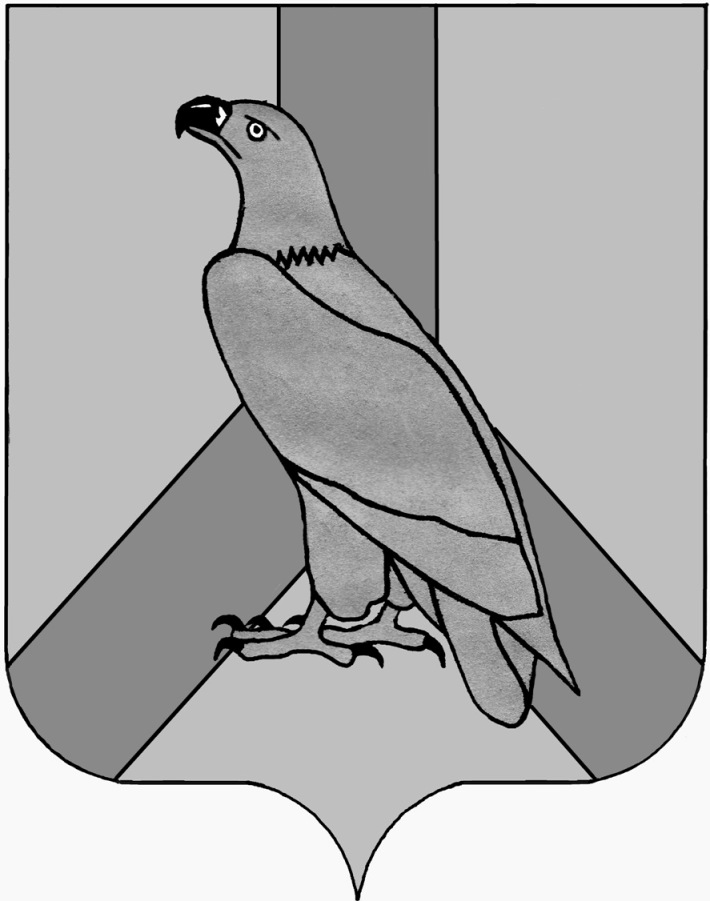 ДУМА ДАЛЬНЕРЕЧЕНСКОГОГОРОДСКОГО ОКРУГАРЕШЕНИЕДУМА ДАЛЬНЕРЕЧЕНСКОГОГОРОДСКОГО ОКРУГАРЕШЕНИЕДУМА ДАЛЬНЕРЕЧЕНСКОГОГОРОДСКОГО ОКРУГАРЕШЕНИЕДУМА ДАЛЬНЕРЕЧЕНСКОГОГОРОДСКОГО ОКРУГАРЕШЕНИЕ26 февраля 2019 г.№  19Отчет о деятельности     Контрольно-счетной палаты Дальнереченского городского округа за 2018 годОтчет о деятельности     Контрольно-счетной палаты Дальнереченского городского округа за 2018 год